Our purpose: ‘Making People Better’Job detailsPerson specification:Job titleStep 3 Team LeaderDepartmentTalking Therapies Kent & MedwayLocationHybridReporting to (job title only)Step 3 Senior Team LeadDirect reports (jobtitle only)High Intensity TherapistsJob purposeLead, manage and supervise a team of High Intensity Therapists to deliver evidence-based servicesRole and Responsibilities   Provide NICE recommended treatment to a caseload of clients with mild to moderate common mental health disorders.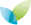    Attend regular supervision and line management   Demonstrate the full range of competencies as laid out in the competence framework for CB (Roth and Pilling 2007).   Adhere to an agreed activity contract relating to the number of client contacts offered, and clinical sessions carried out per week in order to minimise waiting times and ensure treatment delivery remains accessible and convenient.   Complete all requirements relating to data collection within the service.   Keep coherent records of all clinical activity in line with service protocols.   Liaise with other health professionals as necessary   Provide monthly line management for a team of high intensity therapists making sure that they are able to cover all aspects of their job including agreeing and meeting expectations for clinical activity, keeping up to date with mandatory training and CPD, enabling personal development.   Ensure all staff members have transparency on their performance against clinical and operational standards/measures   Communicate service developments and requirements to line managers   Carry out clinical audits of service performance, including service user surveys and evaluations, and help to collate and disseminate the results for feedback.   Run team meetings on a regular basis.   Attend and feed back to regular team leader meetings   Report on performance of team as a whole   Ensure all areas of poor performance within team are reported toservice lead   Contribute to the teaching and training of mental health professionals and other staff working in the service.   Participate in service improvement by highlighting issues and, in conjunction with service lead and as approved by Clinical Governance Team, implement changes in practice.   Provide an advisory service related to the practice and delivery of psychological therapy to individuals/groups and other bodies across the organisation and contract area   Promote and maintain links with Primary and Secondary Care Staff to deliver an effective service.Equality Diversity & Inclusion (EDI)We are proud to be an equal opportunities employer and are fully committed to EDI best practice in all we do. We believe it is the responsibility of everyone to ensure their actions support this with all internal and external stakeholders.   Be aware of the impact of your behaviour on others   Ensure that others are treated with fairness, dignity and respect   Maintain and develop your knowledge about what EDI is and whyit is important   Be prepared to challenge bias, discrimination and prejudice if possible to do so and raise with your manager and EDI team   Encourage and support others to feel confident in speaking up if they have been subjected to or witnessed bias, discrimination or prejudice   Be prepared to speak up for others if you witness bias, discrimination or prejudice   Any other reasonable duties as required.Essential           DesirableQualificationsIAPT Recognised Qualification (BABCP , BACP, IPT, DIT or CFD accredited)IAPT High Worker/Supervisor Training, preferably in modality.HCPC registeredExperienceExperience of risk- management (e.g. suicidal users and users which self- harm)Undertaking Clinical Audit, including action planningExperience of supervising other High Intensity TherapistsUse of Iaptus systemSkills   Collegiate working for the benefit of Service Users   Networking and engaging with external stakeholders   Good IT skillsSupervising a team to deliver evidence-based interventionsKnowledge   Knowledge of Evidence based CBT interventions & IAPT National Standards   Confidence with outcome measures and their use for clinical and audit purposes.   Working with diverse user groupPersonal competencies and qualitiesTeam playerChallenges the status quoAble to manage performance  MotivationalModel behaviours in line with organisational valuesPatience and resilience Adaptive to changeCommitment to improving and striving for clinical excellence and customer serviceGood judgement and decision- making skills